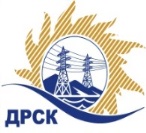 Акционерное Общество«Дальневосточная распределительная сетевая  компания»Протокол № 137/МЭ-ВПзаседания закупочной комиссии по выбору победителя по открытому запросу предложений на право заключения договора  поставки: 
ЛОТ № 4 «Масла и смазки для автомобильной и спецтехники» для нужд филиала АО «ДРСК» «Хабаровские электрические сети - СП СЭС», закупка № 343 лот 4, раздел 4.2.  ГКПЗ 2018№ ЕИС – 31705781260ПРИСУТСТВОВАЛИ: члены постоянно действующей Закупочной комиссии АО «ДРСК»  1-го уровня.Форма голосования членов Закупочной комиссии: очно-заочная.ВОПРОСЫ, ВЫНОСИМЫЕ НА РАССМОТРЕНИЕ ЗАКУПОЧНОЙ КОМИССИИ: Об утверждении результатов процедуры переторжки.Об итоговой ранжировке заявок.О выборе победителя запроса предложений.ВОПРОС 1 «Об утверждении результатов процедуры переторжки»РЕШИЛИ:Признать процедуру переторжки состоявшейся.Утвердить окончательные цены предложений участниковВОПРОС 2 «Об итоговой ранжировке заявок»РЕШИЛИ:Утвердить итоговую ранжировку заявокВОПРОС 3 «О выборе победителя запроса предложений»РЕШИЛИ:Признать Победителем запроса предложений по лоту № 4 «Масла и смазки для автомобильной и спецтехники» для нужд филиала АО «ДРСК» участника, занявшего первое место в итоговой ранжировке по степени предпочтительности для заказчика:  ИП Мельников Николай Николаевич (г. Благовещенск, ул. Б. Хмельницкого, 77 ) на условиях: стоимость предложения 667 483,92  руб. без НДС (цена с НДС: 787 631,02  руб.) Условия оплаты: в течение 30 (тридцати) календарных дней с  момента  подписания товарной накладной (ТОРГ12). Срок поставки: (Хабаровские ЭС СП СЭС)  по - квартально (1 квартал – до 15 февраля 2018г., 2 квартал – до 30 апреля 2018г., 3 квартал – до 31 июля 2018г., 4 квартал – до 31 октября 2018г.  Гарантийный срок : 12 месяцев  с момента поставки.Терёшкина Г.М.Тел. (4162)397260город  Благовещенск« 25 » января  2018 года№п/пНаименование Участника закупки и место нахожденияЦена заявки до переторжки, руб. без НДС.Цена заявки после переторжки без НДС, руб.1ИП Мельников Николай Николаевич 695 296,75667 483,922 ООО  "Техсервис-Хабаровск " 681 903,96681 903,96Место в итоговой ранжировкеНаименование участника и его адресСтрана происхожденияОкончательная цена заявки после переторжки, руб.Итоговая оценка предпочтительности заявок после переторжки1 местоИП Мельников Николай Николаевич РФ,иност667 483,920,7522 местоООО  "Техсервис-Хабаровск "РФ,иност681 903,960,583Секретарь Закупочной комиссии: _____________________________ М.Г. Елисеева